Jonathan Paul CastonMarch 30, 1986 – June 18, 2008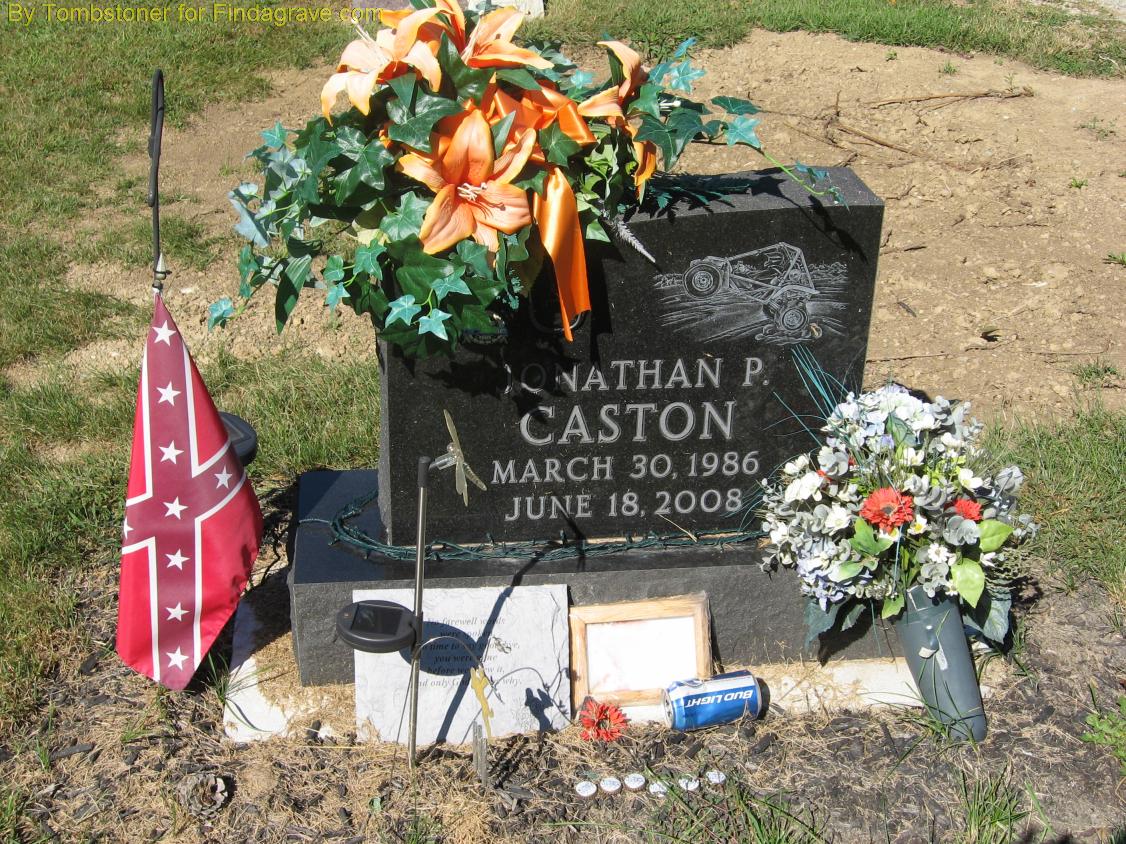 Photo by Tombstoner & Family    Jonathan Paul Caston, 22, of Yoder, died Wednesday, June 18, 2008, at Lutheran Hospital, Fort Wayne. Born March 30, 1986, in Bluffton, he was the son of Richard K. and Jan (Platt) Caston of LaGrange. He was a truck driver and mechanic at Bailey Trucking. He was a member of St. Mark's Lutheran Church, Uniondale. He enjoyed riding 4-wheelers and hunting.    Also surviving are his brother, Kent (April) Caston of Ossian; grandfather, Frank Caston of Ossian; grandmother, Eloise Platt of LaGrange; nephew, Chase Caston of Ossian; niece, Kayla Caston of Ossian; and several aunts, uncles and cousins. He was preceded in death by grandfather, Elmer Platt Jr.; and grandmother, Linda Caston.     Funeral service is 11 a.m. Monday at Elzey-Patterson-Rodak Funeral Home, 120 W. Mill, Ossian, with calling one hour prior. Calling also from 1 to 7 p.m. Sunday at the funeral home. Burial in Hoverstock Cemetery.    Memorials to St. Mark's Lutheran Church, Uniondale or donor's choice.News-Sentinel, Allen County, IndianaJune 20, 2008*****Indiana, U.S., Death Certificates, 1899-2011
Name: Johnathan Paul Caston
Gender: Male
Race: White
Age: 22
Marital status: Never Married (Single)
Birth Date: 30 Mar 1986
Birth Place: Bluffton, Indiana
Death Date: 18 Jun 2008; diving accident
Death Place: Fort Wayne, Allen, Indiana, USA
Father: Richard K Caston
Mother: Jan Platt
Informant: Richard K. Caston; father; LaGrange, Indiana
Burial: June 23, 2008; Hoverstock Cemetery; Zanesville, Indiana